 Soothing a Crying Baby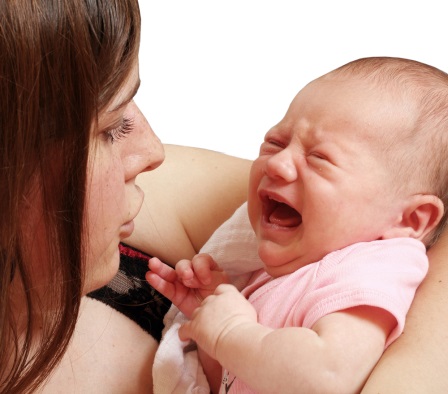 Having a new baby can be a wonderful time, but it can also be challenging.  Babies cry, sometimes a lot.  The period of time when babies cry most is 2-4 months of age.The crying won’t last forever!Check the easy things first. Be sure your baby has been fed, burped, changed, and is dressed for the weather. ___________________________________________________________________________________________________________Is your baby not feeling well?Check your baby’s temperature to rule out a fever. If your baby's crying "just doesn't sound right," or if you think your baby might be sick, trust your instincts and call your doctor.Is your baby’s tummy upset? Gas, colic, or allergies can cause stomach pain.Apply pressure by lightly placing your hand on baby’s belly or gently move his or her legs in a bicycle motion to relieve pain.If you think it has something to do with what your baby eats, check with your doctor.Does your baby have a dirty diaper?Some babies let you know right away when they need to be changed. 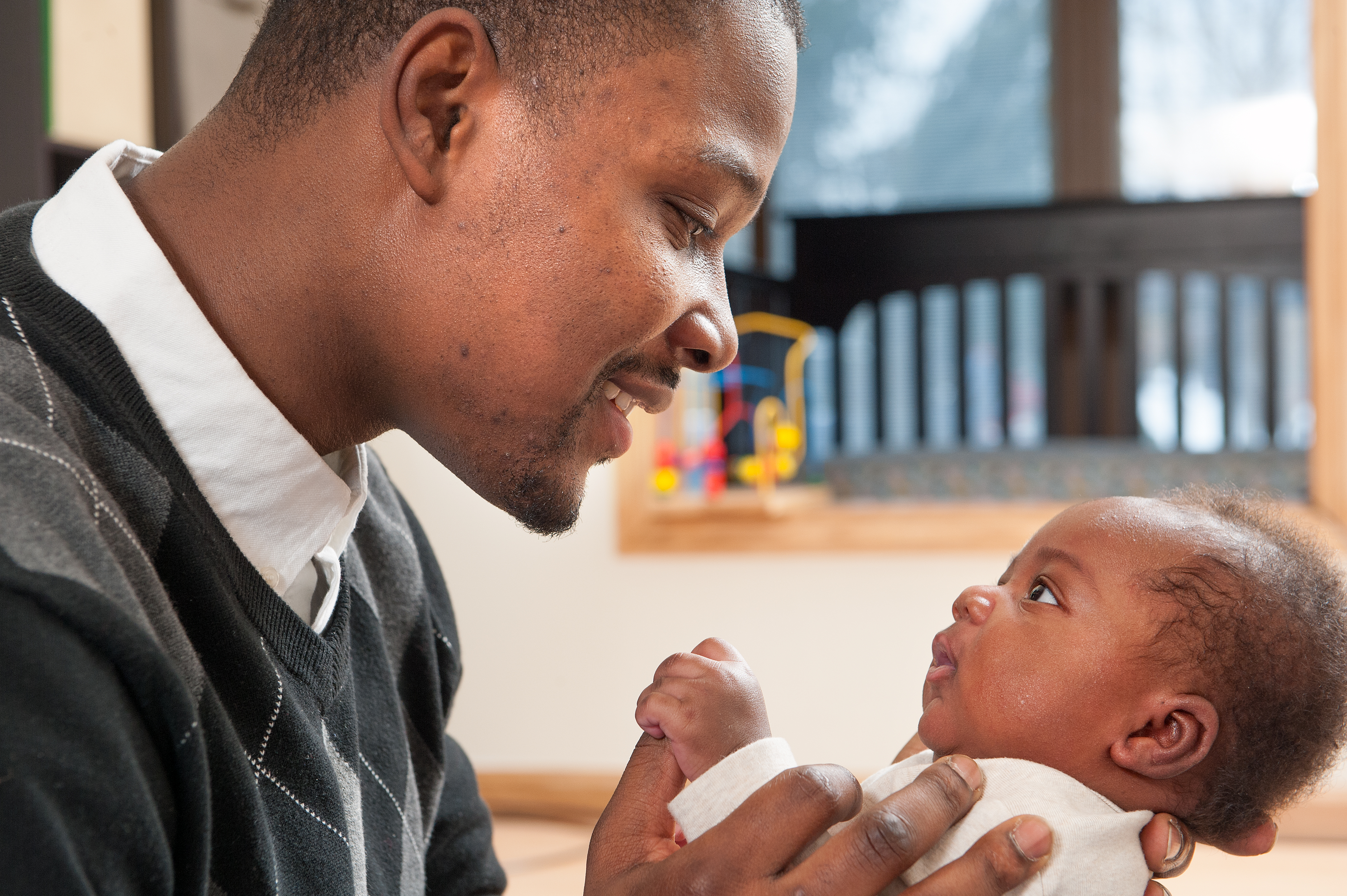 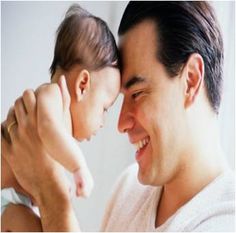 Is your baby sleepy?Instead of nodding off, some babies may fuss and cry, especially if they are overly tired.  Learn early sleepy signs.Rubbing eyes and/or ears.Yawning.Closing fists.Making fast jerky movements.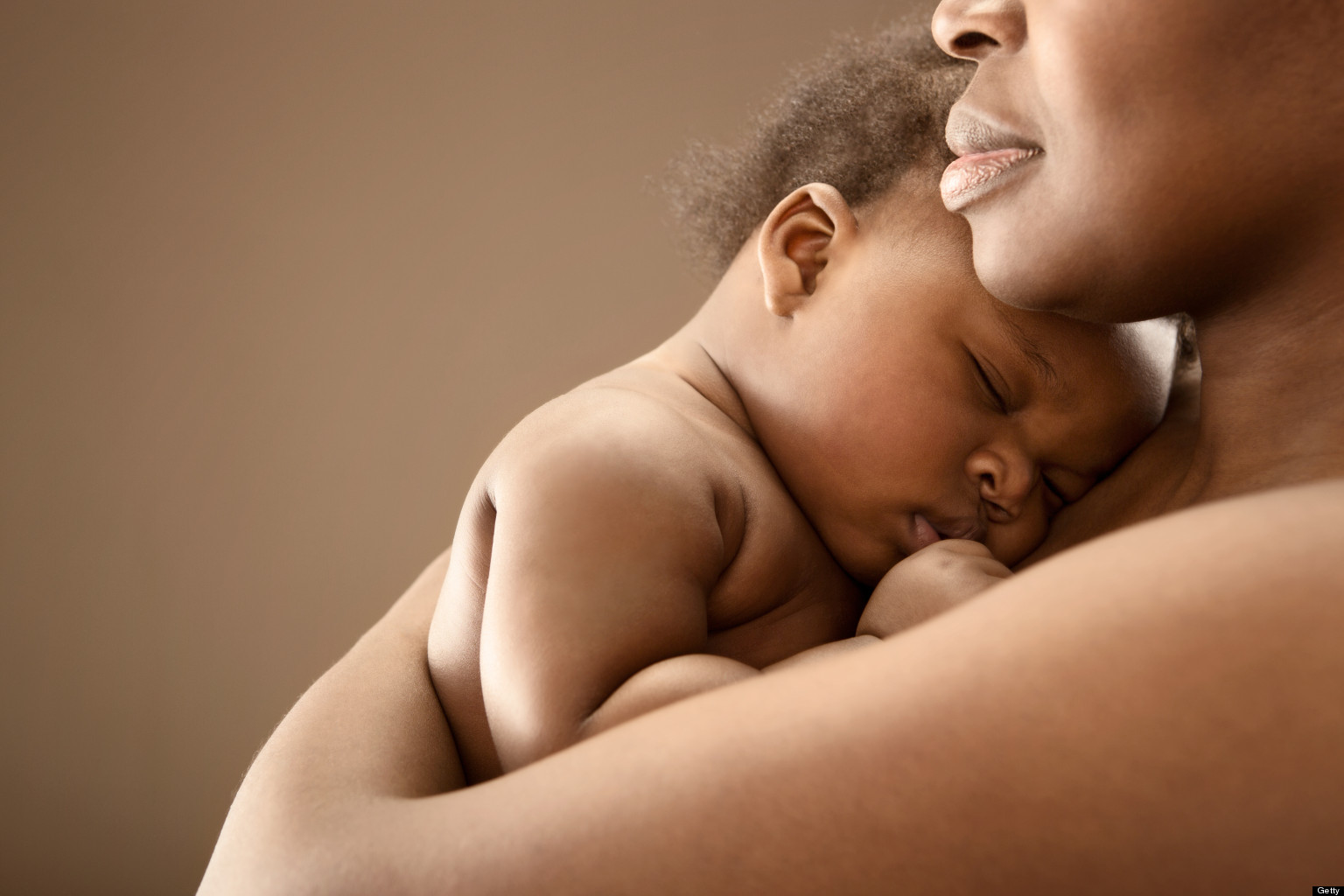 Does your baby want to be held?			Babies need a lot of cuddling!			Skin-to-skin contact lowers baby’s and parent’s stress 	level.Skin-to-skin contact is when baby is wearing just a diaper 	and placed on mom or dad’s bare chest.Always make sure you are awake and alert when 	practicing skin-to-skin.Are people smoking around your baby? 	Never let anyone smoke around your baby.Babies exposed to smoke can be more colicky.Smoke outside or quit.Call (800) QUIT-NOW for help.Is your baby too hot or too cold?Baby should be dressed in the same amount of clothes as you. Remove extra clothing.Signs that your baby might be too warm include:Damp hair, sweaty back or chest, red ears or face.Is your baby teething?On average, the first tooth breaks through between 4 and 7 months.Provide a cool cloth or cold teether for baby to suck.Is your baby over stimulated or under stimulated?Crying can be a baby's way of saying, "I've had enough."  Remove baby from loud noises or bright lights.Crying can also mean “I’m bored.”Change your baby’s environment.Listen to music, dance, or go for a walk.Are there other things going on with baby? Babies can be troubled by something as hard to spot as a hair wrapped tightly around a tiny toe or finger.Some babies are extra-sensitive to things like scratchy clothing tags, fabrics or how they are held.